Pre-K 1 Class Newsletter 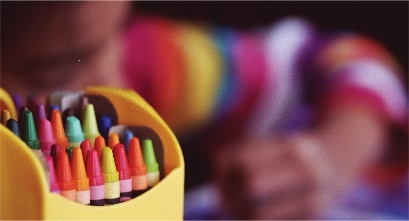 Hi!We will celebrate the Week of the Young Child this week.  Miss Willow will come in for a special music session on Monday morning. On Tasty Tuesday we will have a special ice cream treat.  We will do some ice melting on Work Together Wednesday and look for frozen treasure and on Artsy Thursday we will create some fun art with Miss Tasen.  Conferences are on Wednesday morning and evening. I will be sending a link out soon. If your child has a birthday during April or May. They can bring in a treat for the class.  It will have to be store bought this year.  Thank you!Kindergarten registration is the week of April 12th.Have a great weekend!  Thanks! --LauraUpcoming Dates:p/t Conferences--april 14th via zoomScholastic Book Fair--April 12th-23rd School Closed—April 16th 